EndNote for MacFind Full Text PreferencesSet your Find Full Text preferencesOnce EndNote is installed on your Mac desktop or laptop, you should set EndNote’s preferences to provide authentication so that you can use Griffith’s library proxy to access the Library Catalogue and external databases when off-campus.Open EndNote.Click on the EndNote X8 menu.Click on Preferences.In the EndNote Preferences screen, click on Find Full Text from the menu on the left.Click into the OpenURL Path text box and type:http://hy8fy9jj4b.search.serialssolutions.com/
Click into the URL text box and type:https://login.libraryproxy.griffith.edu.au/login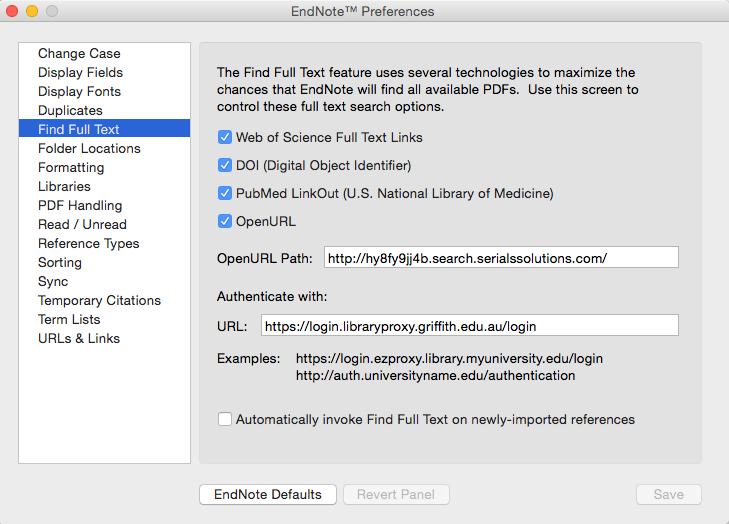 